DJ0 5103 FamilouPro 2-4hráče, ve věku 5-10 let. ObsaH: 42 karet „zvířecí rodinky“ + 6 karet „vlčích“.  Cíl hry: nasbírat všech sedm zvířecích rodinek dřív, než dorazí vlk. Hra: rozložte šest vlčích karet číselnou částí navrch viz obrázek: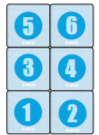 Zamíchejte zvířecí karty a rozdejte tři každému hráči. Zbytek karet tvoří hromádku karet obrácených lícem dolů. Hraje se v pořadí hodinových ručiček a hráči spolu rozhodnou, kdo začíná.Během hry mohou hráči mluvit o kartách, které drží v ruce, aniž by je ale ukazovali ostatním hráčům. Myšlenka hry je taková, že se hráči snaží vyložit karty tak, aby pomohli dalším hráčům vyložit své karty a zabránili tak zablokování hry – odkrytí karty s vlkem.Když je hráč na řadě, vyloží jednu svou kartu doprostřed stolu a může buď začít „novou rodinku“ položením jakékoli karty z této rodiny nebo – dokončit již existující rodinku: v tomto případě karta, kterou vyložíte musí respektovat číselné pořadí karet. Např. Když je u zvířecí rodinky vyložena karta s číslem 4, můžete pokračovat vyložení karet z této rodinky buď  s číslem 3 nebo s číslem 5.Na konci svého tahu si hráč bere kartu z balíčku a pokračuje další hráč.Poznámka: Pokud vyložíte všech 6 karet rodinky, hráči rodinku pojmenují a mohou hned pokračovat ve hře. V případě, že hráči nemohou vyložit žádnou kartu, potom musíte otočit jednu ze 6 vlčích karet! (začíná se kartou č. 1, potom 2 atd.)Vítěz: Pokud se hráčům podaří vyložit všech 7 kompletních rodinek, potom všichni vyhráli. Pokud ovšem dříve, než hráči sestaví všechny rodinky budou postupně otočeny všechny vlčí karty, potom je vítězem hry VLK a všichni hráči prohráli.